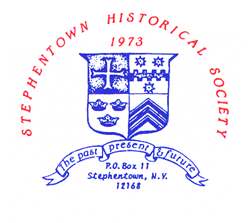 PROGRAMSSTEPHENTOWN HISTORICAL SOCIETYNOVEMBER 2022 TO APRIL 2023ALL PROGRAMS ARE HELD ON SUNDAY AT 2 PM AT THE HERITAGE CENTERNov. 6 	-	Women in the Military – Diana ClarkDec. 4	-	Potluck Holiday Luncheon featuring Songs of			Christmas Past and Elizabeth GoodermoteJan 8	-	Unknown D-Day – Eric DurrFeb 5	-	Freedom Riders – Gerry RobinsonMarch 5	-	“What Shall We Do With the Dead, Sir?” – 			Mortuary Practices During the American Civil War 			Robert ShueyApril	2	-	The Berlin Explosion – 60th Anniversary, Sharon			KleinNot able to attend?  Watch on YouTube – search “Stephentown Historical”